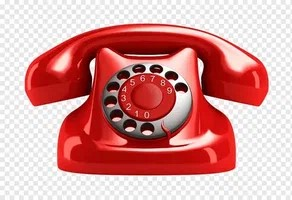 Телефоны  «горячих линий» по вопросам  итогового сочинения, ЕГЭ в 2023- 2024 учебном годуШкольный телефон:8(86167)   62 420;  Ответственный  Аведьян Эрика Альгирдовна8.00- 16.00 понедельник- пятница;В дни проведения экзаменов- 8.00-21.00;Управление образования администрации МО Туапсинский район:8(86167)  2-92-08Хунова Сафета Халидовна8.30-  17.30  понедельник- пятница В дни проведения экзаменов- 8.00-21.00;Министерство образования, науки
и молодежной политики  Краснодарского края :8(918)189-99-029.00-  18.00  понедельник- пятница в дни проведения экзаменов   с 9.00 до 21.00Место регистрации на итоговое сочинение - МБОУ СОШ № 14 им. Г.К. Жукова с. Кривенковскоене позднее   21 ноября 2023 годаДата проведения итогового сочинения – 6 декабря 2023  года